URBIS SMART CITY BRNO 2018 / Poslovni susreti u srcu EuropeČeška Republika, Brno, od 25.-26.04.2018.godine 		Registracija do 18.04.2018.godine				Poslovni susreti na sajmu „URBIS SMART CITY“ su jedinstvena mogućnost povećanja konkurentnosti kroz identificiranje novih tržišta i poslovnih partnera. Susrete organizira Regionalna privredna komora Brno, Grad Brno, češki i inozemni partneri koji pripadaju Europskoj poduzetičkoj mreži i poduzeće BVV Trade Fairs Brno. Šta očekivati?Poslovni susreti i povezivanje će okupiti širok spektar preduzeća, univerziteta, istraživača i gradova i općina iz cijele Europe zainteresirane za razmjenu novih projektnih ideja i suradnju. Učesnicima su omogućeni unaprijed dogovoreni bilateralni sastanci. Jedan sastanak će trajat do 30 minuta.Vaše mogućnostiPredstavite Vaše inovativne ideje/tehnologije i privucite pozornost potencijalnih poslovnih partnera i projekata za suradnju! Upoznajte brojne potencijalne partnere iz industrije i akadamske zajednice na jednom mjestu – uštedite vrijeme i novac za pronalaženje novih poslovnih partnera!  Za registraciju prisustva na poslovnim susretima kontaktirajte JU „Razvojna agencija Unsko-sanskog kantona“ Bihać: e-mail: info@rausk.ba; tel: + 387 (0)37 224 048Troškovi Učešće na poslovnim susretima je besplatno. Naknada od 40 EUR (bez PDV-a) bit će naplaćena onim koji prijave učešće, ne prisustvuju poslovnim susretima, a do ponedjeljka, 23.04.2018.godine ne otkažu učešće. Učesnici poslovnih susreta imaju besplatan pristup/ulaz na sajam URBIS SMART CITY FAIR 2018 Sajam URBIS SMART CITY FAIR 2018 će biti prvi godišnji međunarodni sajam nakon pilot sajma za „Pametne gradove i općine“ održanog u 2017.godini. Na platformi najvažnijeg sajma administracije u centralnoj Europi, Grad Brno – lider u inovacijama i „Follovwer City“ u programu Horizont 2020 – stvara jedinstveni prostor za razmjenu ideja i praktičnog dizajna kako oživjeti i razviti koncept pametnog grada u gradovima i selima Centralne Europe. Specijalni popust za klijente Europske poduzetničke mreže!Vremenski popust ne vrijedi za posebnu ponudu paketa!Kome je namijenjen sajam URBIS SMART CITY FAIR? 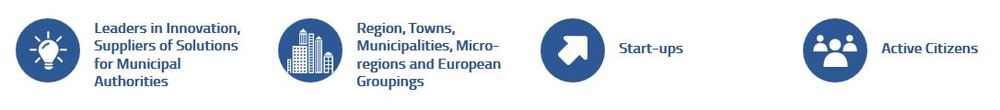 Lideri u inovacijama, 		Regije, gradovi, 	       Start-up 		             Aktivni građanidobavljači rješenja za 		općine, mikroregije iOpćinske vlasti 			europske grupacijeKako funkcionira partnerski događaj?Od registracije do samog događaja bit ćete obaviješteni emailovima šta je sljedeće što trebate uraditi.  1. Registracija | do 18.04.2018.godine2. Postavite profilNapravite profil koji će pojačati Vašu prezentaciju na platformi događaja. Neka Vaš profil bude jasan i sažet. Vaš profil Vas treba predstaviti, opisati šta možete ponuditi potencijalnim partnerima i sa kim se želite sastati na poslovnim susretima. Dobar profil će zasigurno osigurati veći broj poslovnih sastanaka. Ne zaboravite da će Vaš profil ostati vidljiv i nakon završetka događaja. 3. Zatražite sastanke | od 01.04.2018. – 23.04.2018.godine (12 sati)Pregledajte profile objavljenih učesnika i pošaljite zahtjeve za sastanak onima koje želite upoznati na događaju. Zahtjevu dodajte i zašto ste zainteresirani za sastanak, što će povećati vjerojatnost prihvaćanja vašeg zahtjeva. Prihvaćeni zahtjevi za sastanak bit će automatski zakazani. 4. Konektujte se | dana 23.04.2018.godineDetaljni raspored sastanaka će Vam biti poslan dan ili dva prije događaja. Vaš raspored sastanaka možete provjeriti online ili putem b2match aplikacije.  Šta su Poslovni susreti?Poslovni susreti će se održati od 25.-26.04.2018.godine u organizaciji Europske poduzetničke mreže. Učesnici se nalaze na unaprijed ugovorenim jedan-na-jedan sastancima da bi razgovarali o potencijalnim projektima i suradnji. Zašto bi trebali učestvovati na Poslovnim susretima?Pronađite nove međunarodne partnereProširite svoju mrežu poslovne suradnjePostanite „vidljiviji“Ostvarite svoje ciljeveLokacijaBrno Exhibition CentreHall G1
Výstaviště 1
647 00 Brno
Czech Republic